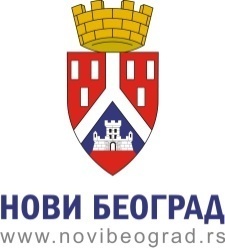 Молимо Вас да образац попуните читко штампаним словимаПодаци о подносиоцу  захтева:Као заинтересована странка подносим захтев да ми на основу члана 64. Закона о општем управном поступку ("Службени гласник РС", бр.18/2016) и Одлуке о локалним админстративним таксама („Службени лист града Београда", бр. 50/2014, 77/2014, 17/2015, 61/2015, 96/2016 67/2017 и 85/2018) омогућите да у предмету број: VIII-352-........../...... ; VIII-322-........../...... и VIII-015-........../...... остварим право на: Разгледање  и умножавање списа предмета у присуству службеног лица;Добијање копија списа предмета;Достављање копија списа  преко поште или на други погодан начин;Разгледање и преузимање докумената у електронском или штампаном облику (ако се документи чувају у електронском облику;Обавештавање о току поступка ( заокружити понуђене опције).    С обзиром да право на разгледање списа има и заинтересовано лице које докаже свој правни интерес то  изјављујем да се мој правни интерес за  разгледање списа предмета бр. VIII-___________ састоји у следећем:_____________________________________________________________________________________________________________________________________________________________________________________________________________________________________________________________________________________________________________________________________________Прилози уз захтев: Доказ о правном интересу;Административна такса за препис акта, односно списа  по полутабаку оригинала, у износу од 410,00 динара на уплатни рачун број  840-742251843-73, модел 97 позив на број 59-013, прималац: Буџет градске општине Нови Београд; Разгледање списа, за сваки започети сат у износу од  360,00 динара, на уплатни рачун број  840-742251843-73, модел 97 позив на број 59-013, прималац: Буџет градске општине Нови Београд иПуномоћ/овлашћење заступника подносиоца захтева; Напомена: Заинтересована странка или свако треће лице које учини вероватним свој правни интерес у предмету, као и заинтересовани државни орган, могу поднети захтев за разгледање списа и давање обавештења о току поступка.Референт задужен за предмет утврђује из приложене документације да ли странка има правни интерес и да ли је уплатио административне таксе.  Уколико има правни интерес, заинтересовани  се позива и одобрава му се да под надзором службеног лица врши разгледање  и умножавање списа предмета, о свом трошку.             Са списима који садрже тајне податке или податке о личности поступа се у складу са законом којим се уређује заштита тајних података, односно заштита података о личности.              У току разгледања  и умножавања списа предмета, референт задужен за предмет стара се о заштити података о личности, тако што на фотокопији документа личне податке: ЈМБГ; број личне карте и друге податке предвиђене законом,на погодан начин заштити,избришеодносно зацрни црним фломастером )ПОДНОСИЛАЦ ЗАХТЕВА            _________________________                                                                                                                          (потпис)ОБРАЗАЦ 1 Упознат/а сам са одредбом члана 103. став 3.  Закона о општем управном поступку („Службени гласник РС“, бр. 18/2016), којом је прописано да у поступку који се покреће по захтеву странке орган може да врши увид, прибавља и обрађује личне податке о чињеницама о којима се води службена евиденција када је то неопходно за одлучивање, осим ако странка изричито изјави да ће те податке прибавити сама. Ако странка у року не поднесе личне податке неопходне за одлучивање органа, захтев за покретање поступка ће се сматрати неуредним.Поступак покрећем код .................................................................................................................ради остварививања права.............................................................................................................и тим поводом дајем следећуИ З Ј А В УI  Сагласaн/а сам да орган за потребе поступка може извршити увид, прибави и обради  личне податке о чињеницама о којима се води службена евиднција, који су неопходни у поступку одлучивања.  ..........................................                     (место)..........................................                                                          ................................................                  (датум)                                                                                                             (потпис даваоца изјаве)II Иако је орган обавезан да изврши увид, прибави и обави личне податке, изјављујем да ћу сам/а за потребе поступка прибавити: 	а) све личне податке о чињеницама о којима се води службена евидениција, а који су неопходни за одлучивање. 	б) следеће податке:.......................................................................................................................................................................................................................................................................................................................................................................................................................................Упознат/а сам да уколико  наведене личне податке неопходне за одлучивање органа  не поднесем у року од....................дана, захтев за покретање поступка ће се сматрати неуредним...........................................	                          (место)..........................................                                                          ................................................                  (датум)                                                                                                                 (потпис даваоца изјаве)УПРАВА ГРАДСКЕ ОПШТИНЕ НОВИ БЕОГРАДОдељење за грађевинске и комуналне послове и инвестиционо пројектовањеОдсек за комуналне пословеЗахтев за разгледање и умножавање списа предмета и давање обавештења о току поступкаИме и презиме и адреса, подносиоца захтеваНазив и седиште правног лица/предузетникаКонтакт телефон и e-mail